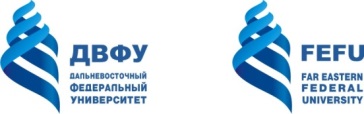 Уважаемый (ИО)!Между ДВФУ и « … » (далее – поставщик/подрядчик/исполнитель) был заключен контракт/договор от «____» ________ г. № ____ (далее – контракт/договор). Настоящим уведомляем о том, что поставщиком/подрядчиком/исполнителем допущено нарушение обязательств, предусмотренных пунктом (указать пункт контракта/договора), а именно: (кратко описать допущенное нарушение). ДВФУ настоятельно требует устранить указанные выше недостатки в течение (указать срок) календарных дней с момента получения настоящего письма. В противном случае мы будем вынуждены предпринять все возможные шаги для защиты своих прав и законных интересов.Дата 					ФИО, подпись лица,                                                 контролирующего исполнение контракта/договораМИНИСТЕРСТВО ОБРАЗОВАНИЯ И НАУКИ РОССИЙСКОЙ ФЕДЕРАЦИИФедеральное государственное автономное образовательное учреждение высшего образования«Дальневосточный федеральный университет» (ДВФУ)Руководителю организации либо лицу, контролирующему исполнение контракта/договора со стороны поставщика/подрядчика/исполнителяАдрес местонахождения, 
указанный в контракте/договореАдрес электронной почты, 
указанный в контракте/договореСуханова ул., д. 8, г. Владивосток, 690091Телефон (423) 243 34 72, Факс (423) 243 23 15Эл. почта: rectorat@dvfu.ru  
Сайт: http://www.dvfu.ruОКПО 02067942, ОГРН 1022501297785ИНН/КПП 2536014538/253601001Руководителю организации либо лицу, контролирующему исполнение контракта/договора со стороны поставщика/подрядчика/исполнителяАдрес местонахождения, 
указанный в контракте/договореАдрес электронной почты, 
указанный в контракте/договоре          №_______________ от ___________________Руководителю организации либо лицу, контролирующему исполнение контракта/договора со стороны поставщика/подрядчика/исполнителяАдрес местонахождения, 
указанный в контракте/договореАдрес электронной почты, 
указанный в контракте/договореО нарушении обязательств по контракту/договору от «____» _______ г. № ___ Руководителю организации либо лицу, контролирующему исполнение контракта/договора со стороны поставщика/подрядчика/исполнителяАдрес местонахождения, 
указанный в контракте/договореАдрес электронной почты, 
указанный в контракте/договоре